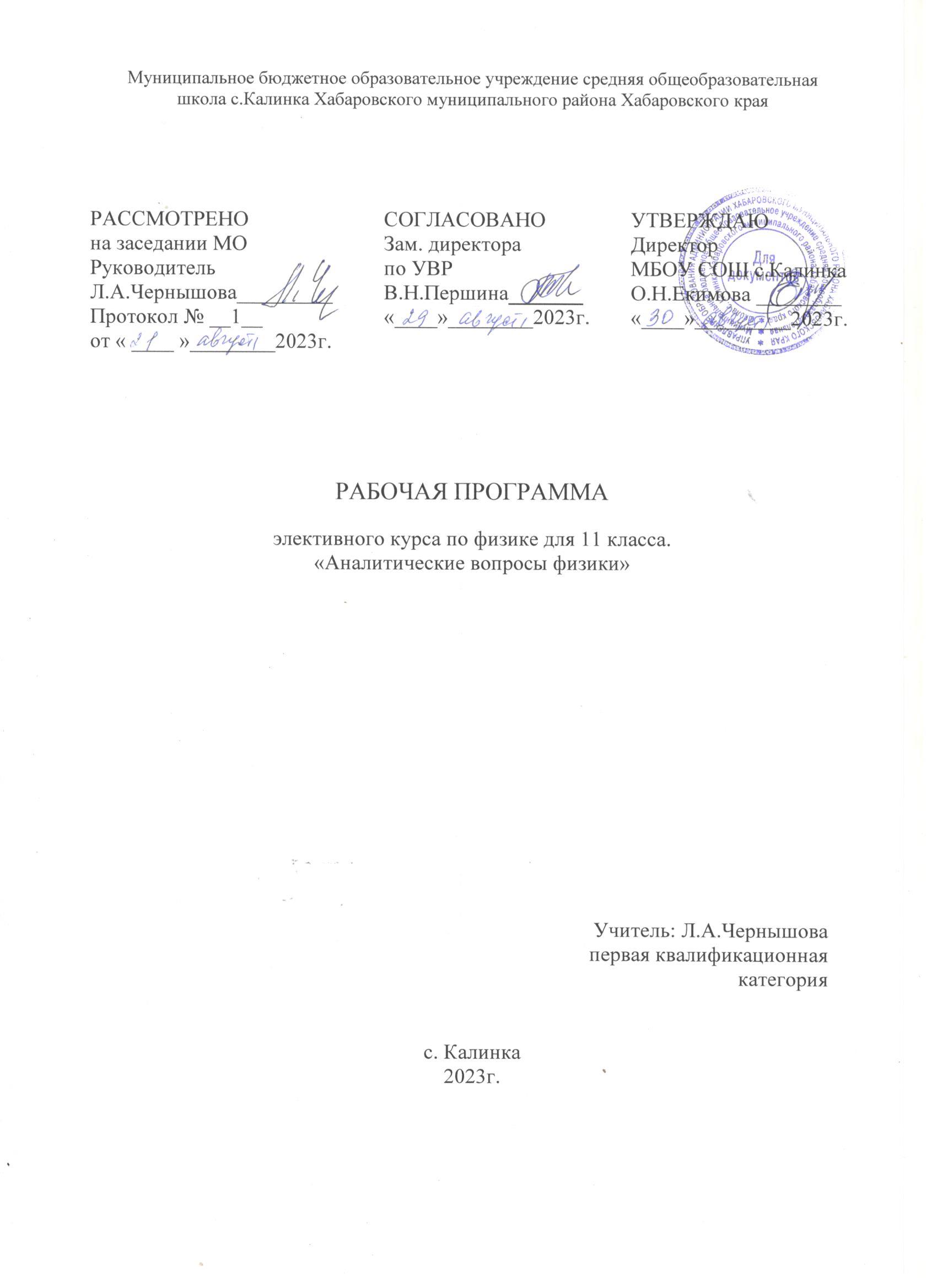 Пояснительная запискаДанная программа разработана в соответствии :-с Федеральным законом от 29.12.2012г. №273 ФЗ «Об образовании в Российской Федерации» (редакция от 23.07.2013.);-  Федеральным государственным образовательным стандартом среднего общего образования (2010 год) с изменениями и дополнениями и Концепцией духовно-нравственного развития и воспитания личности гражданина России;-авторской программой .Г.Я.Мякишев, Б.Б.Буховцев, М. «Просвещение», 2018г. (базовый и профиучебным планом МБОУ СОШ с.Калинка.льный уровни)-учебным планом МБОУ СОШ с.Калинка.     Данный курс предназначен для общеобразовательных учреждений 11 класса  (учебник Г. Я. Мякишев, Б. Б. Буховцев), изучающих физику на базовом уровне, но интересующихся физикой и планирующих сдавать экзамен по предмету в ВУЗ. Программа курса учитывает  цели обучения по физике учащихся средней школы и соответствует государственному стандарту физического образования. Материал излагается на теоретической основе, включающей вопросы классической механики, молекулярной физики, электродинамики. Курс " Решение задач по физике" рассчитан на 34 часа (1час в неделю ). Программа разработана с таким расчетом, чтобы учащиеся получили достаточно глубокие знания по физике и в ВУЗе смогли посвятить больше времени профессиональной подготовке по выбранной специальности.Задачи курса:развитие физической интуиции;приобретение определенной техники решения задач по физике в соответствии с возрастающими требованиями современного уровня  процессов во всех областях жизнедеятельности человека.Одно из труднейших звеньев учебного процесса – научить учащихся решать задачи. Чаще всего физику считают трудным предметом, так как многие плохо справляются с решение задач.Цель курса:развитие самостоятельности мышления учащихся, умения анализировать, обобщать;формирование метода научного познания явлений природы как базы для интеграции знаний;создание условий для самореализации учащихся в процессе обучения.Структура курса полностью соответствует структуре материала, изучаемого в курсе физики 10класса (учебник Г.Я.Мякишев, Б.Б.Буховцев). Необходимость создания данного курса вызвана тем, что требования к подготовке по физике выпускников школы возросли, а количество часов, предусмотренных на изучение предмета сократилось с 4часов в неделю до 2часов.Программа курса предполагает проведение занятий в виде лекций и семинаров, а также индивидуальное и коллективное решение задач.При решении задач по механике, молекулярной физике, электродинамике главное внимание обращается на формирование умений решать задачи, на накопление опыта решения задач различной сложности. Разбираются особенности решения задач в каждом разделе физики, проводится анализ решения и рассматриваются различные методы и приемы решения физических задач. Постепенно складывается общее представление о решении задач как на описание того или иного физического явления физическими законами. Учащиеся, в ходе занятий, приобретут:-навыки самостоятельной работы; -овладеют  умениями анализировать условие задачи, переформулировать и перемоделировать, заменять исходную задачу другой задачей или делить на подзадачи; -составлять план решения, -проверять предлагаемые для решения гипотезы (т.е. владеть основными умственными операциями, составляющими поиск решения задачи). Решая физические задачи, ребята должны иметь представление о том, что их работа состоит из трёх последовательных этапов: 1) анализа условия задачи (что дано, что требуется найти, как связаны между собой данные и искомые величины и т. д.), 2) собственно решения (составления плана и его осуществление), 3) анализа результата решения.  Главная цель анализа - определить объект (или систему), который рассматривается в задаче, установить его начальное и конечное состояние, а также явление или процесс, переводящий его из одного состояния в другое, выяснить причины изменения состояния и определить вид взаимодействия объекта с другими телами (это помогает объяснить физическую ситуацию, описанную в условии, и дать её наглядное представление в виде рисунка, чертежа, схемы). Заканчивается анализ содержания задачи краткой записью условия с помощью буквенных обозначений физических величин (обязательно указываются наименования их единиц в системе СИ).    Приступая к решению задачи, надо напомнить ученикам о необходимости иметь план действий: представлять себе, поиск каких физических величин приведёт к конечной цели.Алгоритм решения физических задач.Внимательно прочитай и продумай условие задачи. Запиши условие в буквенном виде. Вырази все значения в  СИ. Выполни рисунок, чертёж, схему. Проанализируй, какие физические процессы, явления происходят в ситуации, описанной в задаче, выяви те законы (формулы, уравнения), которым подчиняются эти процессы, явления. Запиши формулы законов и реши полученное уравнение или систему уравнений относительно искомой величины с целью нахождения ответа в общем виде. Подставь числовые значения величин с наименование единиц их измерения в полученную формулу и вычисли искомую величину. Проверь решение путём действий над именованием единиц, входящих в расчётную формулу. Проанализируй реальность полученного результата. Формы контроля усвоенных знаний и приобретенных умений могут служить следующие виды работ:разработка и создание компьютерной программы, иллюстрирующей явление или процесс;подготовка и проведение презентации, отражающей последовательность действий при исследовании влияния изменения параметра на состояние системы;тесты или контрольные работы.Программа курса:34ч,1ч в неделю1.Введение(1ч)Инструктаж по технике безопасности.2.Кинематика(6ч)Кинематика материальной точки. Графическое представление неравномерного движения. Вращательное движение твердого тела. 3.Основы  динамики. (8ч)Стандартные ситуации динамики (наклонная плоскость, связанные тела).Движение под действием нескольких сил в горизонтальном и вертикальном направлении. Движение под действием нескольких сил: вращательное движение. Динамика в поле  сил.4. Законы сохранения.(8ч)Закон сохранения импульса. Реактивное движение.Закон сохранения энергии. Правила преобразования сил. Условия равновесия  и виды равновесия тел.5. Основы МКТ и термодинамики.(6ч)Температура. Энергия теплового движения молекул. Уравнение газа. Изопроцессы в идеальном газе. Изменение внутренней энергии тел в процессе теплопередачи.6. Электростатика.(6ч)Закон Кулона. Напряженность электрического поля. Конденсаторы. Энергия заряженного конденсатора. Закон Ома для участка цепи. Соединение проводников. Закон Ома для полной цепи. Правила Кирхгофа. Закон электролиза.Учебно-тематический план: Учебно- методическая литература1.Учебник «Физика 10», авт.Г.Я.Мякишев, Б.Б.Буховцев, М. «Просвещение», 2012г.«Просвещение» (базовый и профильный уровни) 2010г.2.Элементы программы для школ (классов) с углубленным изучением физики. 10-11 классы» (программу подготовили: Ю.И.Дик, О.Ф.Кабардин, В.А.Коровин, В.А.Орлов, А.А.Пинский, Е.К.Страут, Ю.П.Тарасов).3.Дик Ю.И., Кабардин О.Ф. «Физический практикум для классов с углубленным изучением физики»; М., «Просвещение» 2010г.4.Ресурсы сети ИНТЕРНЕТ.№п/п Раздел/ вид деятельности Кол-вочасовСодержание Дата проведенияДата проведенияДата проведенияДата проведенияПримечанияПримечания№п/п Раздел/ вид деятельности Кол-вочасовСодержание ПланПланФактФактПримечанияПримечанияКинематика.    61Вводная лекция.    1Кинематика материальной точки (произвольное движение; равномерное прямолинейное; равнопеременное прямолинейное; равномерное движение по окружности.)2-3Семинар, решение задач.    2Графическое представление неравномерного движения.4-5Анализ решения задач.Зачетное занятие.    2Вращательное движение твердого тела. Презентации.6Зачетное занятие.    1Контрольная работа.Основы  динамики.    87-8Лекция.    2Стандартные ситуации динамики (наклонная плоскость, связанные тела)9-10Семинар, решение задач.    2Движение под действием нескольких сил в горизонтальном и вертикальном направлении.11Семинар, решение задач.    1Движение под действием нескольких сил: вращательное движение.12-13Анализ решения задач.Зачетное занятие.    2Динамика в поле  сил (вес; сила тяжести; сила тяготения; сила упругости; сила трения). Презентации.14Зачетное занятие.    1Контрольная работа.Законы сохранения.    815-16Лекция.Семинар, решение задач.    2Закон сохранения импульса. Реактивное движение.17-18Лекция.Семинар, решение задач.    2Закон сохранения энергии.19-20Лекция.Анализ решения задач.    2Правила преобразования сил. Условия равновесия  и виды равновесия тел.21Проверка и контроль знаний.    1Комбинированные задачи. Презентации.22Зачетное занятие.    1Контрольная работа.Основы МКТ и термодинамики.    623Лекция.    1Температура. Энергия теплового движения молекул.24Семинар.    1Уравнение газа.25Семинар.    1Изопроцессы в идеальном газе.26-27Семинар.    2Изменение внутренней энергии тел в процессе теплопередачи.28Зачетное занятие.    1Контрольная работа.Электростатика.    629Лекция.    1Закон Кулона. Напряженность электрического поля.30Семинар.    1 Конденсаторы. Энергия заряженного конденсатора.31Семинар.    1Закон Ома для участка цепи. Соединение проводников.32Семинар.    1Закон Ома для полной цепи. Правила Кирхгофа. 33-35Семинар.    2Закон электролиза.